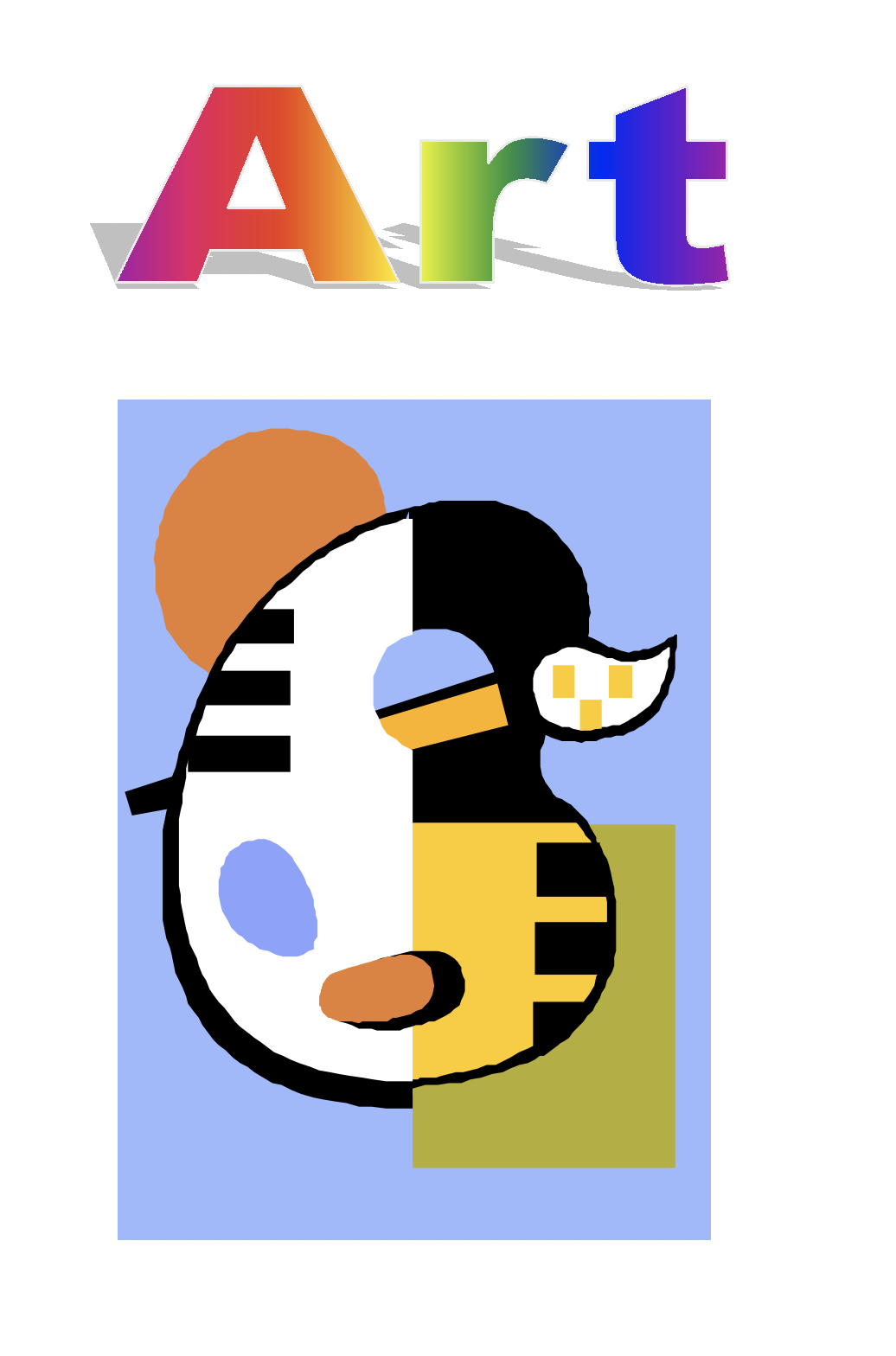                 COAL FAIR  -  ENTRY REQUIREMENTS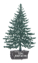 1. 	Must be a student in a private or public school system located in one of the following counties:
Breathitt		Floyd		Harlan		Johnson
Knott		Lawrence	Leslie		Letcher
Magoffin		Martin		Perry		Pike
2. 	Coal must be the theme or focus of the project.3. 	Students are allowed to enter one (1) category only.4. 	Team participation is permitted; however, a team can consist of no more than five students: a "team captain" and four team members.  If a team is the recipient of a prize, the award will go to the team captain who will be responsible for dividing it with the team members.5. 	Each entrant is responsible for the delivery and set-up of his/her project; however, Coal Fair personnel will assist in setting up.6. 	A project will not be accepted for registration until all components of the entry are at the gym.7. 	Projects may not be altered after entry.8. 	CEDAR will provide security at the Regional Coal Fair, but will not be responsible for any damage during the Fair.9. 	Projects that have been entered in previous CEDAR Regional Coal Fairs will not be accepted.10.  If a project is disqualified from judging because it does not meet the guidelines of the category in which it is entered, it can be entered for judging in a subsequent year’s Coal Fair as long as it is in compliance with the category guidelines in existence at the time.Revised 08/05/2016--------------------------------------------------GUIDELINES FOR ART PROJECTS-------------------------------------------------- CLASSIFICATION OF ENTRIES (Works will be divided into two categories):1.  Two-dimensional Classification.·      Oil paintings, acrylic and all newly developed plastic paints.·      Watercolor painting (transparent or opaque tempera, gauche, or casein).  Must be matted in white, off-white, gray, or black.·      Drawings rendered in pencil, ink, charcoal, pastel, or crayon.  Must be matted in white, off-white, gray, or black.·      Photography must be composed, photographed, and developed or printed by the student.  Must be matted in white, off-white, gray, or black.·      Printmaking (any form of creative print).  Must be matted in white, off-white, gray, or black.·  	Other media, including: graphic designs, calligraphy, mixed media, or collage (materials not to project more than a quarter of an inch from the surface of the work).·      Fiber or fabric art (batik, printed or dyed textiles, etc.)2.  Three-dimensional Classification.·      Ceramics, including:  bowls, vases, bottles made from clay and kiln-fired, glazed or unglazed, stressing originality.  Maybe wheel thrown and hand built.·      Sculpture and other 3-D works, including:  modeled, carved, cast or assembled, in the round or relief, jewelry, and objects or wood, leather, papier mache, etc.·      Fiber or fabric art, weaving, stitchery and hooking.GUIDELINES FOR SUBMITTING ENTRIES:1. 	All paintings, drawings, prints and other works on paper must be matted or mounted securely.  Use heavy paper to reinforce back.  (Exceptions: oil and acrylic paintings on stretched canvas, canvas board, or poster board.) Mats must be white, off-white, gray, or black. DO NOT USE COLORED MATS OR GLASS ON ENTRIES; however, plexiglass will be allowed.  (Stretch canvas works may have standard lattice strip framing).2. 	Projects cannot exceed 36" in any direction including the matting for two-dimensional exhibits or the base of three-dimensional exhibits.  (Exception: Quilts will not be restricted to size.)3. 	For photography, prints must be enlarged to at least 5 x 6 inches.  Each must be on white, off-white, gray, or black mat or mount. NOTE: CEDAR assumes no responsibility for loss, damage, or breakage. In a project of this scope, entrants who submit breakable objects should understand that they do so at their own risk.Projects that do not meet all guideline limitations will not be considered for the awards program. (Guideline limitations are shown in bold print.)Revised 11/12/2019SCORING SHEET
ART PROJECT NO.


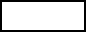                                                                              Points        	    Points
                                                                           Available          Awarded
RELEVANCE TO COAL 				         25                 ________
CREATIVITY							15                 ________ORIGINALITY                                                      25                 ________
USE OF MEDIUM					         15                 ________APPEARANCE							15                 ________
AGE/GRADE LEVEL APPROPRIATE                5                  ________
TOTAL POINTS AWARDED                                                     ________
REMARKS:
________________________________________________________________________________________________________________________________________________________________________
____________________________________________________________________________________
Revised 12/03/97---------------------------------------------------------------------------------CEDAR REGIONAL COAL FAIR  -  AWARDS PROGRAM---------------------------------------------------------------------------------JUDGING WILL BE DIVIDED INTO THREE GRADE LEVELS:                    	KINDERGARTEN - FOURTH GRADES                    	FIFTH - EIGHTH GRADES                    	NINTH - TWELFTH GRADESJUDGING WILL BE PERFORMED IN EACH OF THE FOLLOWING SEVEN ENTRY CATEGORIES:                    	SCIENCE                                         	MUSIC                    	MATH                                              	TECHNOLOGY/MULTIMEDIA                    	ENGLISH/LITERATURE                   	SOCIAL STUDIES                    	ARTEACH GRADE LEVEL WILL HAVE A FIRST, SECOND, AND THIRD PLACE WINNER IN EACH OF THE SEVEN CATEGORIES.EACH WINNER WILL RECEIVE A CASH AWARD BASED ON THE AVERAGE PERCENT OF TOTAL POINTS EARNED VERSUS TOTAL POINTS POSSIBLE ON THE CURRENT SCORING SYSTEM.  AWARDS WILL BE BASED ON THE FOLLOWING:                    	FIRST PLACE:      	$1.00 per point                    	SECOND PLACE: 	$0.75 per point                    	THIRD PLACE:      	$0.50 per point5. ALL FIRST-PLACE CATEGORY WINNERS IN EACH OF THE THREE GRADE LEVELS WILL BE GROUPED TOGETHER AND JUDGED TO DETERMINE THE OVERALL FIRST, SECOND, AND THIRD PLACE WINNERS FOR EACH OF THE THREE GRADE LEVELS.6. PRIZES FOR OVERALL GRADE-LEVEL WINNERS WILL BE BASED ON THE AVERAGE PERCENT OF TOTAL POINTS EARNED VERSUS TOTAL POINTS POSSIBLE ON THE CURRENT SCORING SYSTEM:                    	FIRST PLACE:      	$3.00 per point                    	SECOND PLACE: 	$2.00 per point                    	THIRD PLACE:      	$1.00 per point7. A GRAND PRIZE, AWARDED TO THE STUDENT HAVING THE SINGLE BEST PROJECT IN THE REGIONAL COAL FAIR, WILL BE AN EXPENSE PAID TRIP TO MYRTLE BEACH FOR THE NORTH CAROLINA COAL INSTITUTE'S SUMMER TRADE SEMINAR, WHERE HE/SHE WILL BE PRESENTED A $1,000 CASH AWARD.                         	GRAND PRIZE TOTAL VALUE:  	$3,000IF THE GRAND PRIZE IS AWARDED TO A TEAM, THE TEAM CAPTAIN WILL WIN THE TRIP AND BE RESPONSIBLE FOR TAKING THE WINNING PROJECT TO MYRTLE BEACH FOR DISPLAY AT THE NCCI MEETING.DISPLAY OF THE PROJECT AND ATTENDANCE AT THE CEDAR AWARDS CEREMONY ARE MANDATORY FOR THE STUDENT TO BE ELIGIBLE FOR THE EXPENSE PORTION OF THE $3,000.IN THE EVENT THE TEAM CAPTAIN IS UNABLE TO ATTEND, WITH CEDAR’S APPROVAL, ANOTHER TEAM MEMBER WILL BE DESIGNATED TO REPRESENT THE TEAM IN MYRTLE BEACH.  THE EXPENSE CHECK WILL BE MADE PAYABLE TO THE STUDENT ATTENDEE AND WILL NOT BE SUBJECT TO DISBURSEMENT AMONG THE OTHER TEAM MEMBERS.  THE $1,000 CASH AWARD WILL REMAIN IN THE NAME OF THE TEAM CAPTAIN WHO WILL BE RESPONSIBLE FOR DIVIDING IT WITH THE TEAM.
Revised 11/12/2014